Uploading and linking to documents using the Visual EditorStep 1: Go to the Media Library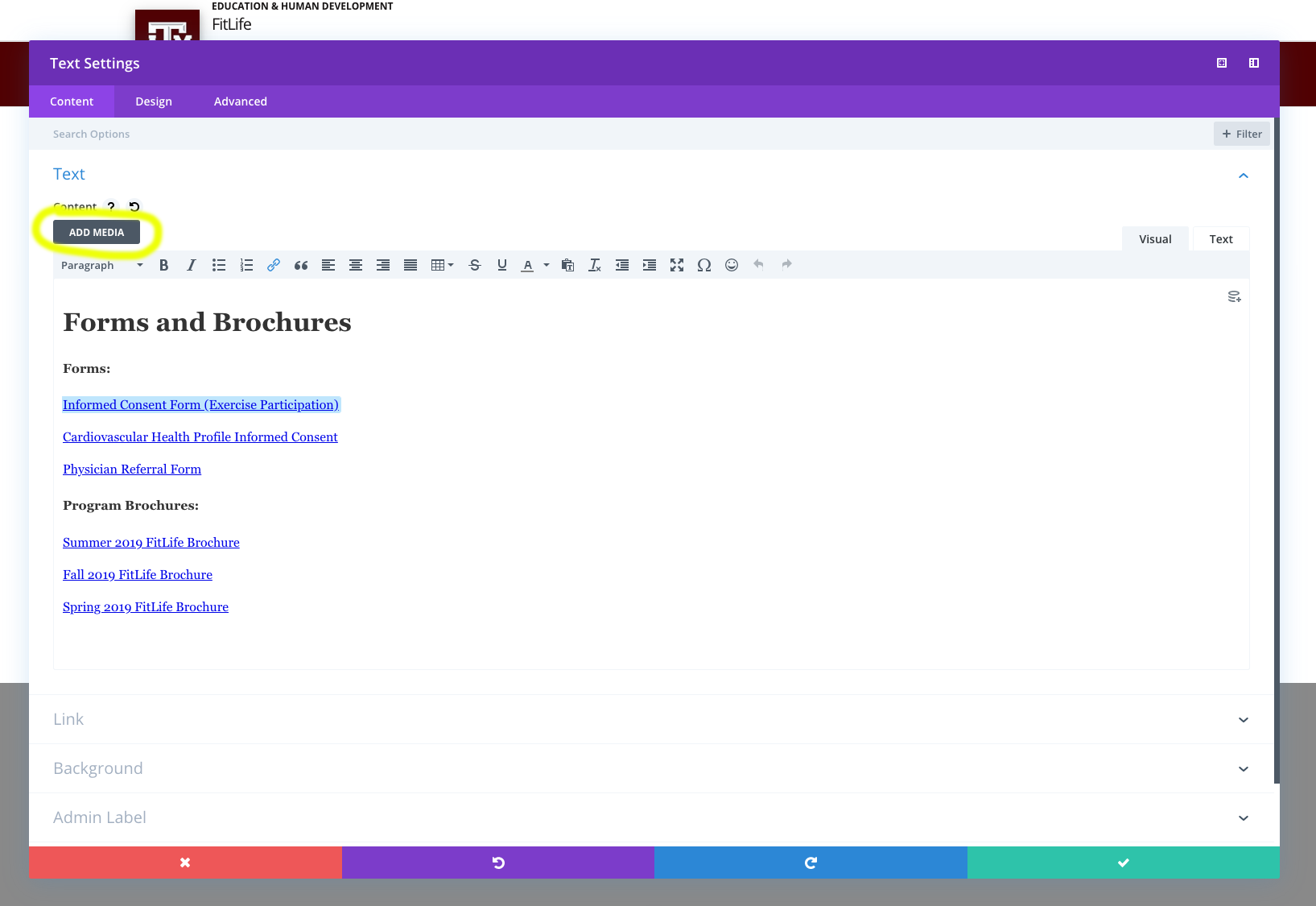 Make sure the Visual Builder is enabledIn the text editor, click Add MediaStep 2: Upload your document(s)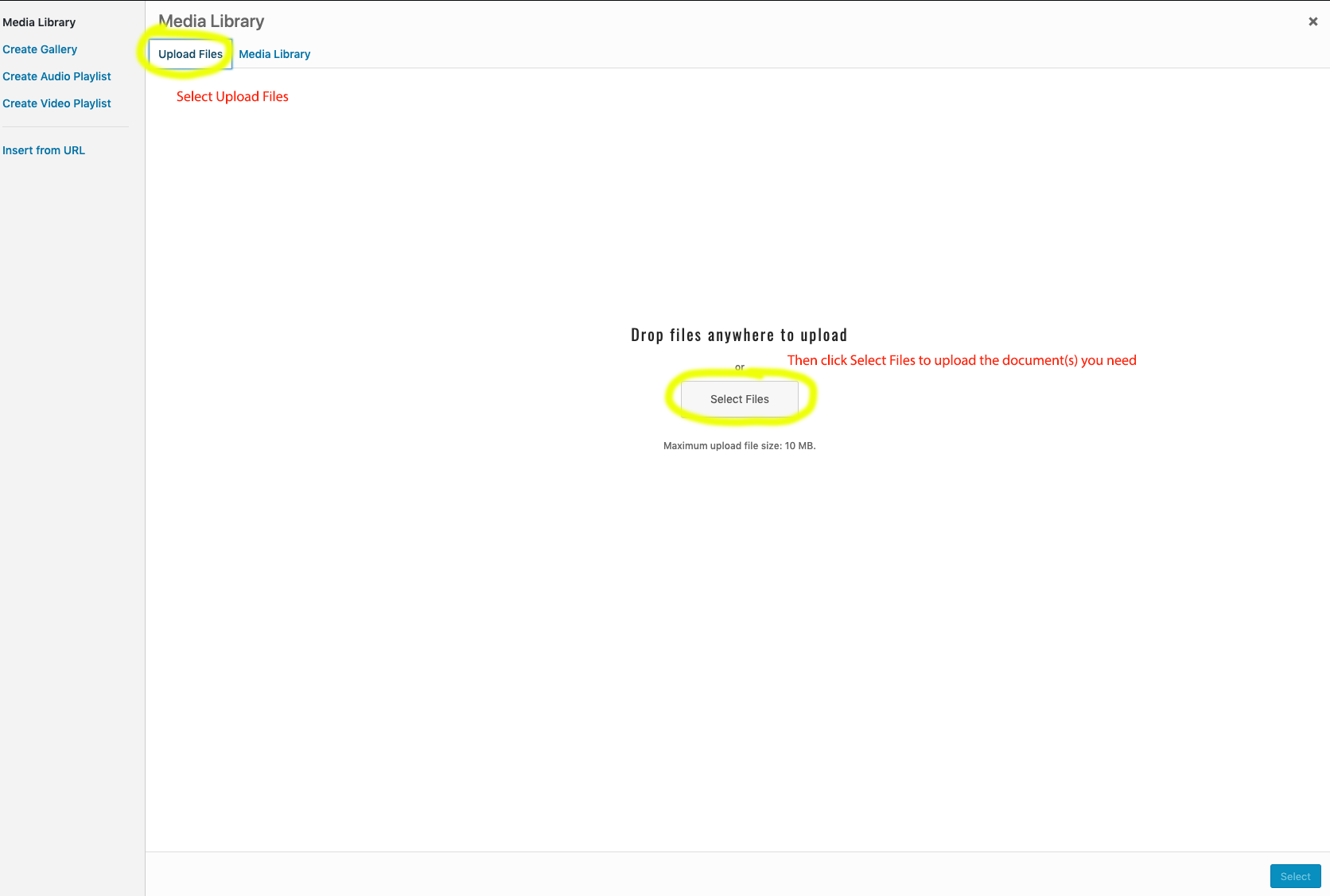 In the Media Library, select Upload Files, then click Select Files to upload the document(s) you need.Step 3: Select the file you want to link to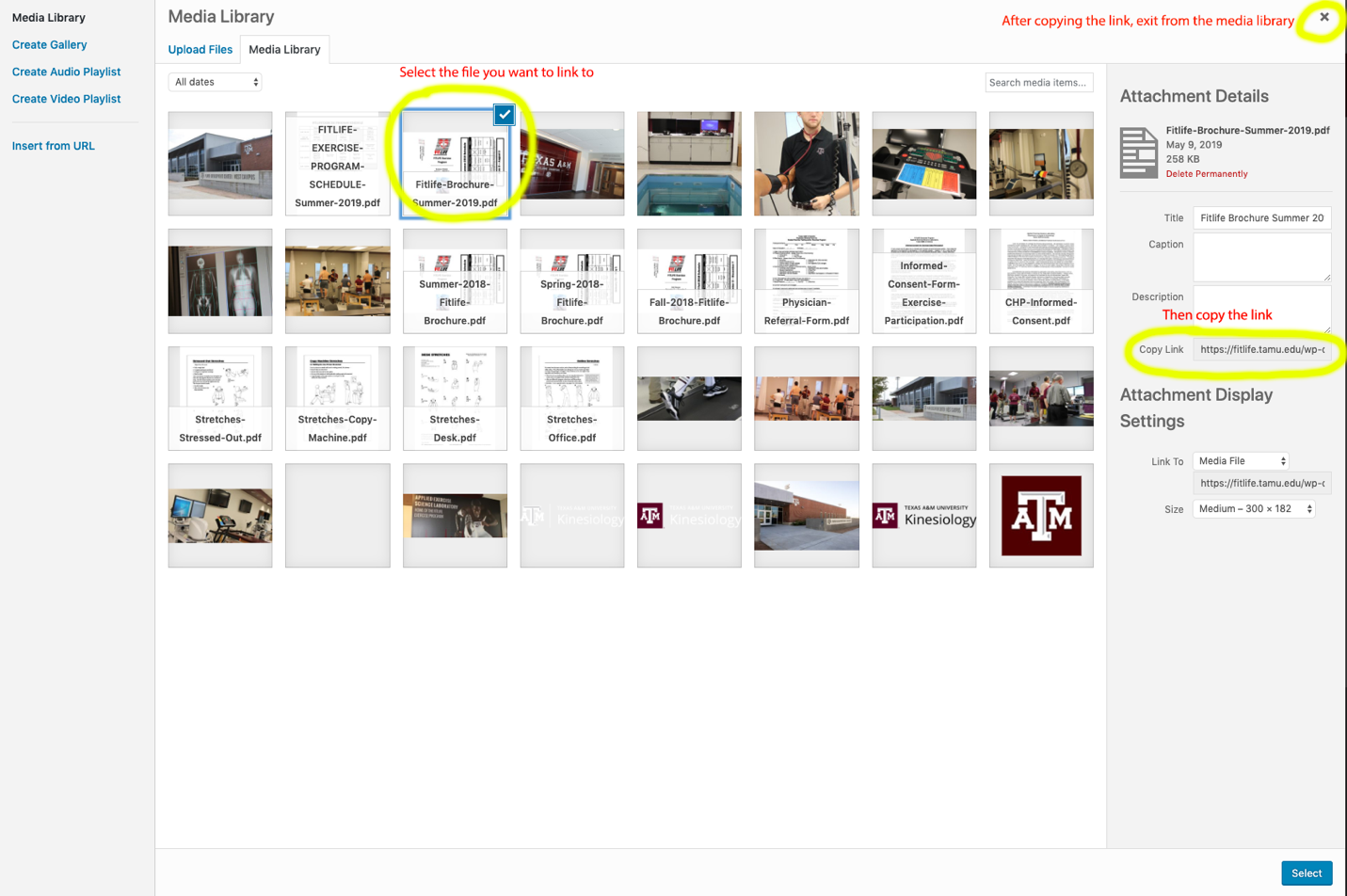 Select the file you want to link to – it should be outlined in blue with a check markUnder Attachment Details, copy the file link After copying the link, exit out of the Media Library using the X in the top right cornerStep 4: Add the document link in your page content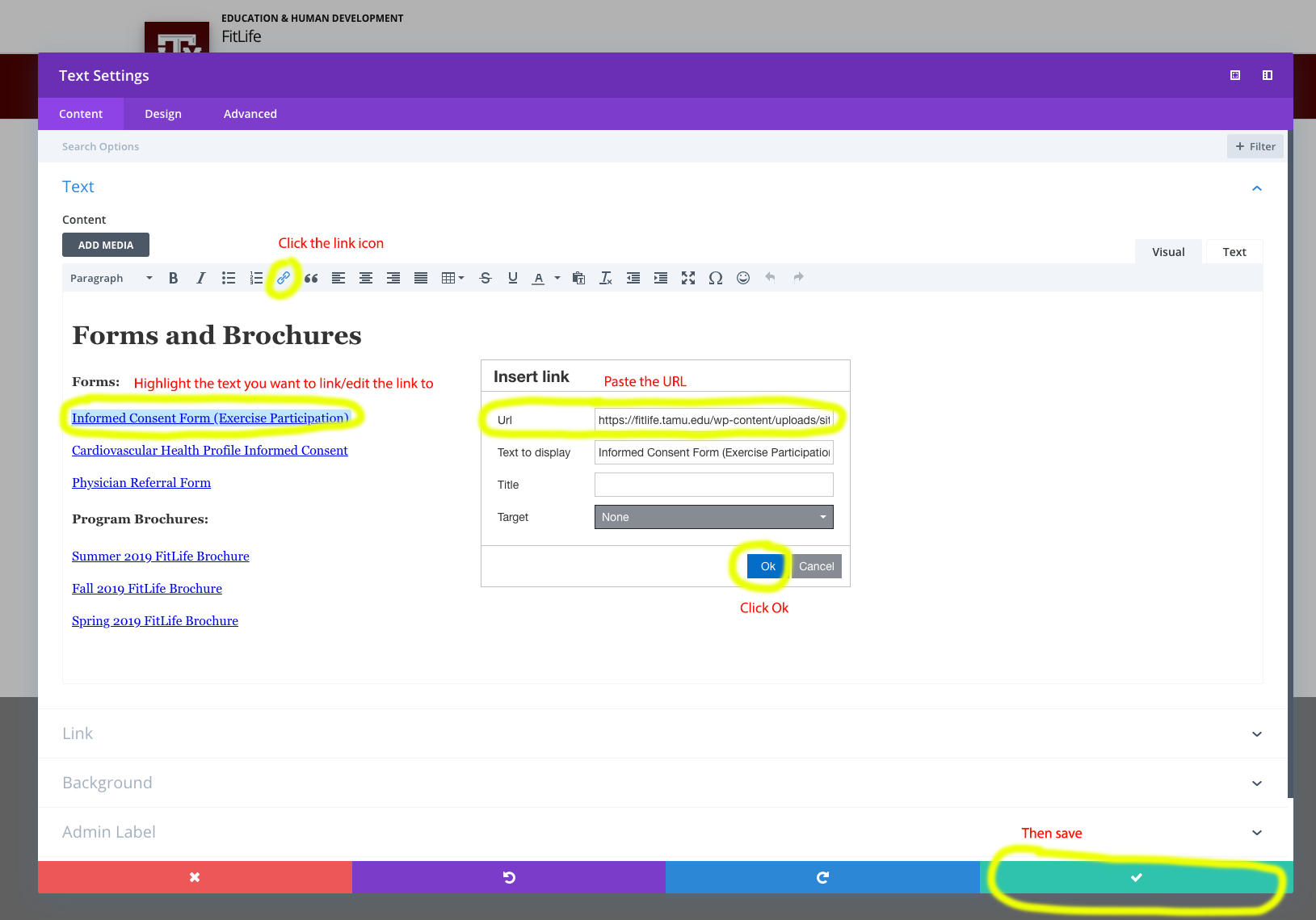 Highlight the text you want to link toClick the link iconPaste the URL copied from the Media Library into the URL boxClick OkMake sure to save – click the green check mark*This is the same process you will use to replace links (e.g. switching out documents that are outdated)